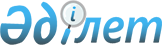 О внесении изменений в решение Енбекшильдерского районного маслихата от 21 декабря 2009 года № С-20/2 "О районном бюджете на 2010-2012 годы"
					
			Утративший силу
			
			
		
					Решение Енбекшильдерского районного маслихата Акмолинской области от 26 июля 2010 года № С-25/2. Зарегистрировано Управлением юстиции Енбекшильдерского района Акмолинской области 4 августа 2010 года № 1-10-120. Утратило силу - решением Енбекшильдерского районного маслихата Акмолинской области от 16 марта 2011 года № С-30/6

       Сноска. Утратило силу - решением Енбекшильдерского районного маслихата Акмолинской области от 16.03.2011 № С-30/6

      В соответствии с подпунктом 4 пункта 2 статьи 106 Бюджетного кодекса Республики Казахстан от 4 декабря 2008 года, статьей 6 Закона Республики Казахстан от 23 января 2001 года "О местном государственном управлении и самоуправлении в Республике Казахстан", районный маслихат РЕШИЛ:



      1. Внести в решение Енбекшильдерского районного маслихата «О районном бюджете на 2010 - 2012 годы» от 21 декабря 2009 года № С-20/2 (зарегистрировано в Реестре государственной регистрации нормативных правовых актов № 1-10-107, опубликовано 15 января 2010 года в районной газете «Жаңа дәуір» и 16 января 2010 года в районной газете «Сельская новь») следующие изменения:



      1) в подпункте 1 пункта 1 цифру «1535000,3» заменить на цифру «1537278,3»;

      в подпункте 2 пункта 1 цифру «1557806» заменить на цифру «1560084».



      2) в пункте 4:

      цифру «4946,3» заменить на цифру «5612,3»;



      3) в пункте 10:

      цифру «4827» заменить на цифру «6439»;

      строку «777 тысяч тенге – на оплату за учебу в колледжах студентам из малообеспеченных, многодетных семей и семей сельской местности;» изложить в следующей редакции:

      «1920 тысяч тенге – на оплату за учебу в колледжах студентам из малообеспеченных семей Енбекшильдерского района и многодетных семей сельской местности Енбекшильдерского района;»;

      цифру «3329» заменить на цифру «3798».



      2. Приложение 1 к решению Енбекшильдерского районного маслихата «О районном бюджете на 2010 - 2012 годы» от 21 декабря 2009 года № С-20/2 (зарегистрировано в Реестре государственной регистрации нормативных правовых актов № 1-10-107, опубликовано 15 января 2010 года в районной газете «Жаңа дәуір» и 16 января 2010 года в районной газете «Сельская новь») изложить в новой редакции согласно приложению 1 к настоящему решению.



      3. Настоящее решение вступает в силу со дня государственной регистрации в управлении юстиции Енбекшильдерского района и вводится в действие с 1 января 2010 года.      Председатель сессии

      районного маслихата                        К.Хамзин      Секретарь районного

      маслихата                                  М. Исажанов      «СОГЛАСОВАНО»      Исполняющий обязанности

      акима Енбекшильдерского района

      Акмолинской области                        К. Шаяхметов      Исполняющая обязанности

      начальника государственного

      учреждения «Отдел экономики

      и бюджетного планирования»

      Енбекшильдерского района

      Акмолинской области                        Г. Бекболатова

Приложение 1 к решению

районного маслихата "О внесении

изменений в решение Енбекшильдерского

районного маслихата от 21 декабря 2009 года

№ С-20/2 "О районном бюджете на 2010-2012 годы"

от 26 июля 2010 года № С-25/2
					© 2012. РГП на ПХВ «Институт законодательства и правовой информации Республики Казахстан» Министерства юстиции Республики Казахстан
				категориякатегориякатегориякатегориякатегорияУтверж-

денный

бюджет

на 2010

годУточ-

ненный

бюджет

на 2010

годУточ

не-

ниеУточ-

ненный

бюджет

на 2010

годклассклассклассклассУтверж-

денный

бюджет

на 2010

годУточ-

ненный

бюджет

на 2010

годУточ

не-

ниеУточ-

ненный

бюджет

на 2010

годподклассподклассподклассУтверж-

денный

бюджет

на 2010

годУточ-

ненный

бюджет

на 2010

годУточ

не-

ниеУточ-

ненный

бюджет

на 2010

годспецификаспецификаУтверж-

денный

бюджет

на 2010

годУточ-

ненный

бюджет

на 2010

годУточ

не-

ниеУточ-

ненный

бюджет

на 2010

годНаименование1234567891. Доходы 14708341535000,322781537278,3Доходы 31637037637003763701Налоговые поступления30483236483203648321Подоходный налог 45424542045422Индивидуальный подоходный налог45424542045422Индивидуальный подоходный налог с доходов,не облагаемых у источника выплаты44374437044373Индивидуальный подоходный налог с физических лиц, осуществляющих деятельность по разовым талонам10510501053Социальный налог18009918009901800991Социальный налог18009918009901800991Социальный налог18009918009901800994Налоги на собственность10295416295401629541Налоги на имущество7225013225001322501Налог на имущество юридических лиц и индивидуальных предпринимателей7191013191001319102Налог на имущество физических лиц34034003403Земельный налог12345123450123452Земельный налог с физических лиц на земли населенных пунктов28002800028003Земельный налог на земли промышленности, транспорта, связи, обороны и иного не сельско хозяйственного назначения10301030010306Земельный налог на земли особо охраняемых природных территорий, земли оздоровительного, рекреционного и историко-культурного назначения46460467Земельный налог с юридических лиц и индивидуальных предпринимателей, частных нотариусов и адвокатов на земли сельскохозяйственного назначения13511351013518Земельный налог с юридических лиц, индивидуальных предпринимателей, частных нотариусов и адвокатов на земли населенных пунктов71187118071184Налог на транспортные средства15800158000158001Налог на транспортные средства с юридических лиц38003800038002Налог на транспортные средства с физических лиц12000120000120005Единый земельный налог25592559025591Единый земельный налог25592559025595Внутренние налоги на товары, работы и услуги15822158220158222Акцизы104210420104296Бензин (за исключением авиационного) реализуемый юридическими и физическими лицами в розницу, а также используемый на собственные производственные нужды990990099097Дизельное топливо, реализуемое юридическими и физическими лицами в розницу, а также используемые на собственные производственные нужды52520523Поступления за использование природных и других ресурсов128291282901282915Плата за пользование земельными участками12829128290128294Сборы за ведение предпринимательской и профессиональной деятельности 19511951019511Сбор за государственную регистрацию индивидуальных предпринимателей11011001102Лицензионный сбор за право занятия отдельными видами деятельности30030003003Сбор за государственную регистрацию юридических лиц и учетную регистрацию филиалов и представительств, а также их перерегистрацию10510501055Сбор за государственную регистрацию залога движемого имущества и ипотеки судна или строящегося судна205205020514Сбор за государственную регистрацию транспортных средств, а также их перерегистрацию363603618Сбор за государственную регистрацию прав на недвижимое имущество и сделок с ним119511950119581Государственная пошлина14151415014152Государственная пошлина, взимаемая с подаваемых в суд исковых заявлений, заявлений особого искового производства, заявлений (жалоб) по делам особого производства, заявлений о вынесении судебного приказа, заявлений о выдаче дубликата исполнительного листа, заявлений о выдаче исполнительных листов на принудительное исполнение решений третейских (арбитражных) судов и иностранных судов, заявлений о повторной выдаче копий судебных актов, исполнительных листов и иных документов, за исключением государственной пошлины с подаваемых в суд исковых заявлений к государственным учреждениям60060006004Государственная пошлина, взимаемая за регистрацию актов гражданского состояния, а также за выдачу гражданам справок и повторных свидетельств о регистрации актов гражданского состояния и свидетельств в связи с изменением, дополнением и восстановлением записей актов гражданского состояния62062006205Государственная пошлина, взимаемая за оформление документов на право выезда за границу и приглашение в Республику Казахстан лиц из других государств, а также за внесение изменений в эти документы29290298Государственная пошлина за регистрацию место жительства12812801289Государственная пошлина, взимаемая за выдачу удостоверения охотника и его ежегодную регистрацию212102110Государственная пошлина, взимаемая за регистрацию и перерегистрацию каждой единицы гражданского, служебного оружия физических и юридических лиц (за исключением холодного охотничьего, сигнального, огнестрельного бесствольного, механических распылителей, аэрозольных и других устройств, снаряженных слезоточивыми или раздражающими веществами, пневматического оружия с дульной энергией не более 7,5 Дж и калибра до 4,5 мм включительно)550512Государственная пошлина за выдачу разрешений на хранение или хранение и ношение, транспортировку, ввоз на территорию Республики Казахстан и вывоз из Республики Казахстан оружия и патронов к нему 12120122Неналоговые поступления76387638076381Доходы от государственной собственности13413401341Поступления части чистого дохода государственных предприятий13413401342Поступления части чистого дохода коммунальных государственных предприятий13413401341Доходы от государственной собственности13711371013715Доходы от аренды имущества находящихся в государственной собственности13711371013714Доходы от аренды имущества находящихся в коммунальной собственности13711371013714Штрафы, пеня, санкции, взыскания, налагаемые государственными учреждениями, финансируемыми из государственного бюджета, а также содержащимися и финансируемыми из бюджета (сметы расходов) Национального Банка Республики Казахстан 59605960059601Штрафы, пеня, санкции, взыскания, налагаемые государственными учреждениями, финансируемыми из государственного бюджета, а также содержащимися и финансируемыми из бюджета (сметы расходов) Национального Банка Республики Казахстан 59605960059605Административные штрафы, пени, санкции, взыскания, налагаемые местными государственными органами59605960059606Прочие неналоговые поступления17317301731Прочие неналоговые поступления17317301739Другие неналоговые поступления в местный бюджет17317301733Поступления от продажи основного капитала39003900039003Продажа земли и нематериальных активов39003900039001Продажа земли39003900039001Поступления от продажи земельных участков 39003900039004Поступления трансфертов11544641158630,322781160908,32Трансферты из вышестоящих органов государственного управления11544641158630,322781160908,32Трансферты из областного бюджета 11544641158630,322781160908,31Целевые текущие трансферты7761281778,3227884056,32Целевые трансферты на развитие11472611472601147263Субвенции9621269621260962126Функциональная группаФункциональная группаФункциональная группаФункциональная группаФункциональная группаУтверж-

денный

бюджет

на 2010

годУточ-

ненный

бюджет

на 2010

годУточ

не-

ниеУточ-

ненный

бюджет

на 2010

годФункциональная подгруппаФункциональная подгруппаФункциональная подгруппаФункциональная подгруппаУтверж-

денный

бюджет

на 2010

годУточ-

ненный

бюджет

на 2010

годУточ

не-

ниеУточ-

ненный

бюджет

на 2010

годАдминистратор бюджетных программАдминистратор бюджетных программАдминистратор бюджетных программУтверж-

денный

бюджет

на 2010

годУточ-

ненный

бюджет

на 2010

годУточ

не-

ниеУточ-

ненный

бюджет

на 2010

годБағдарламаБағдарламаУтверж-

денный

бюджет

на 2010

годУточ-

ненный

бюджет

на 2010

годУточ

не-

ниеУточ-

ненный

бюджет

на 2010

годНаименованиеУтверж-

денный

бюджет

на 2010

годУточ-

ненный

бюджет

на 2010

годУточ

не-

ниеУточ-

ненный

бюджет

на 2010

годII. Затраты147083415578062278156008401Государственные услуги общего характера16074517399401739941Представительные, исполнительные и другие органы, выполняющие общие функции государственного управления1458071584110158411112Аппарат маслихата района (города областного значения)1020310853010853001Услуги по обеспечению деятельности маслихата района (города областного значения)1020310653010653004Материально-техническое оснащение государственных органов02000200122Аппарат акима района (города областного значения)3466644265044265001Услуги по обеспечению деятельности акима района (города областного значения)3226638272038272002Создание информационных систем08680868003Капитальный ремонт зданий, помещений и сооружений государственных органов0471004710004Материально-техническое оснащение государственных органов24004150415123Аппарат акима района в городе, города районного значения, поселка, аула (села), аульного (сельского) округа1009381032930103293001Услуги по обеспечению деятельности акима района в городе, города районного значения, поселка, аула(села), аульного (сельского) округа984571010020101002023Материально - техническое оснащение государственных органов248122910229172Финансовая деятельность7569783707837452Отдел финансов района (города областного значения)7569783707837001Услуги по реализации государственной политики в области исполнения бюджета района и управления коммунальной собственностью района (города областного значения)6677695906959003Проведение оценки имущества в целях налогообложения3363120312004Организация работы по выдаче разовых талонов и обеспечение полноты сбора сумм от реализации разовых талонов2642740274011Учет, хранение, оценка и реализация имущества, поступившего в коммунальную собственность29229202925Планирование и статистическая деятельность7369774607746453Отдел экономики и бюджетного планирования района (города областного значения)7369774607746001Услуги по реализации государственной политики в области формирования и развития экономической политики, системы государственного планирования и управления района (города областного значения)7019737007370002Создание информационных систем026026005Материально-техническое оснащение государственных органов350350035002Оборона16812916029161Военные нужды1681168101681122Аппарат акима района (города областного значения)1681168101681005Мероприятия в рамках исполнения всеобщей воинской обязанности16811681016812Организация работы по чрезвычайным ситуациям0123501235122Аппарат акима района (города областного значения)0123501235006Предупреждение и ликвидация чрезвычайных ситуаций масштаба района (города областного значения)02350235007Мероприятия по профилактике и тушению степных пожаров районного (городского) масштаба, а также пожаров в населенных пунктах, в которых не созданы органы государственной противопожарной службы0100001000803Общественный порядок, безопасность, правовая, судебная, уголовно-исполнительная деятельность0300301Правоохранительная деятельность030030458Отдел жилищно - коммунального хозяйства, пассажирского транспорта и автомобильных дорог района (города областного значения)030030021Обеспечение безопасности дорожного движения в населенных пунктах03003004Образование84988992846209284621Дошкольное воспитание и обучение1850919926019926123Аппарат акима района в городе, города районного значения, поселка, аула (села), аульного (сельского) округа1850919926019926004Поддержка организаций дошкольного воспитания и обучения18509199260199262Начальное, основное среднее и общее среднее образование7725088364880836488464Отдел образования района (города областного значения)7725088364880836488003Общеобразовательное обучение 7630788254970825497006Дополнительное образование для детей 9430109910109914Техническое и профессиональное, после среднее образование1724319127019127464Отдел образования района (города областного значения)1724319127019127018Организация профессионального обучения17243191270191279Прочие услуги в области образования4162952921052921464Отдел образования района (города областного значения)4162950822050822001Услуги по реализации государственной политики на местном уровне в области образования8832903509035004Информатизация системы образования в государственных учреждениях образования района (города областного значения)5456444604446005Приобретение и доставка учебников, учебно - методических комплексов для государственных учреждений образования района (города областного значения)9479947909479007Проведение школьных олимпиад, внешкольных мероприятий и конкурсов районного (городского) масштаба61861806189011Капитальный, текущий ремонт объектов образования в рамках реализации стратегии региональной занятости и переподготовки кадров1724427244027244467Отдел строительства района (города областного значения)0209902099037Строительство и реконструкция объектов образования020990209906Социальная помощь и социальное обеспечение5453855716,3227857994,32Социальная помощь4321743996,3227846274,3451Отдел занятости и социальных программ района (города областного значения)4321743996,3227846274,3002Программа занятости9816981609816005Государственная адресная социальная помощь2228195201952006Жилищная помощь8328320832007Социальная помощь отдельным категориям нуждающихся граждан по решениям местных представительных органов7084833416129946010Материальное обеспечение детей-инвалидов, воспитывающихся и обучающихся на дому2643640364015Территориальные центры социального обслуживания пенсионеров и инвалидов8073845008450016Государственные пособия на детей до 18 лет5422743307433017Обеспечение нуждающихся инвалидов обязательными гигиеническими средствами и предоставление услуг специалистами жестового языка, индивидуальными помощниками в соответствии с индивидуальной программой реабилитации инвалида1072186901869019Обеспечение проезда участникам и инвалидам Великой Отечественной войны по странам Содружества Независимых Государств, по территории Республики Казахстан, а также оплаты им и сопровождающим их лицам расходов на питание, проживание, проезд для участия в праздничных мероприятиях в городах Москва, Астана к 65-летию Победы в Великой Отечественной войне231287,30287,310020Выплата единовременной материальной помощи участникам и инвалидам Великой Отечественной войны, а также лицам, приравненным к ним, военнослужащим, в том числе уволенным в запас (отставку), проходившим военную службу в период с 22 июня 1941 года по 3 сентября 1945 года в воинских частях, учреждениях, в военно-учебных заведениях, не входивших в состав действующей армии, награжденным медалью «За победу над Германией в Великой Отечественной войне 1941-1945 гг.» или медалью «За победу над Японией», проработавшим (прослужившим) не менее шести месяцев в тылу в годы Великой Отечественной войны к 65-летию Победы в Великой Отечественной войне8195465966653259Прочие услуги в области социальной помощи и социального обеспечения1132111720011720451Отдел занятости и социальных программ района (города областного значения)1132111720011720001Услуги по реализации государственной политики на местном уровне в области обеспечения занятости социальных программ для населения1105411453011453011Оплата услуг по зачислению, выплате и доставке пособий и других социальных выплат267267026707Жилищно - коммунальное хозяйство44968469440469441Жилищное хозяйство021248021248458Отдел жилищно-коммунального хозяйства, пассажирского транспорта и автомобильных дорог района (города областного значения)0711807118003Организация сохранения государственного жилищного фонда0100001000004Обеспечение жильем отдельных категорий граждан01180118005Снос аварийного и ветхого жилья0600006000467Отдел строительства района (города областного значения)01413001413011004Развитие, обустройство и (или) приобретение инженерно - коммуникационной инфраструктуры0141300141302Коммунальное хозяйство3408915430015430123Аппарат акима района в городе, города районного значения, поселка, аула (села), аульного (сельского) округа6789813008130014Организация водоснабжения населенных пунктов6789813008130458Отдел жилищно - коммунального хозяйства, пассажирского транспорта и автомобильных дорог района (города областного значения)27300730007300012Функционирование системы водоснабжения и водоотведения05000500026Организация эксплуатации тепловых сетей, находящихся в коммунальной собственности районов (города областного значения)273006800068003Благоустройство населенных пунктов1087910266010266123Аппарат акима района в городе, города районного значения, поселка, аула (села), аульного (сельского) округа10879946609466008Освещение улиц населенных пунктов6298302303023009Обеспечение санитарии населенных пунктов2166271402714010Содержание мест захоронений и погребение безродных1451450145011Благоустройство и озеленение населенных пунктов2270358403584458Отдел жилищно-коммунального хозяйства, пассажирского транспорта и автомобильных дорог района (города областного значения)08000800018Благоустройство и озеленение населенных пунктов0800080008Культура, спорт, туризм и информационное пространство83919939860939861Деятельность в области культуры2702142013042013455Отдел культуры и развития языков района (города областного значения)2702135058035058003Поддержка культурно - досуговой работы2702135058035058467Отдел строительства района (города областного значения)069550695512011Развитие объектов культуры06955069552Спорт4533458304583465Отдел физической культуры и спорта района (города областного значения)4533458304583005Развитие массового спорта и национальных видов спорта969101901019006Проведение спортивных соревнований на районном (города областного значения) уровне3403400340007Подготовка и участие членов сборных команд района (города областного значения) по различным видам спорта на областных спортивных соревнованиях32243224032243Информационное пространство4017434604034604455Отдел культуры и развития языков района (города областного значения)3072125151025151006Функционирование районных (городских) библиотек3007524488024488007Развитие государственного языка и других языков народов Казахстана6466630663456Отдел внутренней политики района (города областного значения)9453945309453002Услуги по проведению государственной информационной политики через газеты и журналы94539453094539Прочие услуги по организации культуры, спорта, туризма и информационного пространства1219112786012786455Отдел культуры и развития языков района (города областного значения)4484475304753001Услуги по реализации государственной политики на местном уровне в области развития языков и культуры4334460304603011Материально-техническое оснащение государственных органов1501500150456Отдел внутренней политики района (города областного значения)434045300453013001Услуги по реализации государственной политики на местном уровне в области информации, укрепления государственности и формирования социального оптимизма граждан3990418004180003Реализация региональных программ в сфере молодежной политики2002000200007Материально-техническое оснащение государственных органов1501500150465Отдел физической культуры и спорта района (города областного значения)3367350303503001Услуги по реализации государственной политики на местном уровне в сфере физической культуры и спорта336735030350310Сельское, водное, лесное, рыбное хозяйство, особо охраняемые природные территории, охрана окружающей среды и животного мира, земельные отношения13767214257601425761Сельское хозяйство1061014653014653453Отдел экономики и бюджетного планирования района (города областного значения)2136213602136099Реализация мер социальной поддержки специалистов социальной сферы сельских населенных пунктов за счет целевого трансферта из республиканского бюджета2136213602136462Отдел сельского хозяйства района (города областного значения)8474682106821001Услуги по реализации государственной политики на местном уровне в сфере сельского хозяйства8284682106821007Материально-техническое оснащение государственных органов190000473Отдел ветеринарии района (города областного значения)0569605696001Услуги по реализации государственной политики на местном уровне в сфере ветеринарии050390503914004Материально - техническое оснащение государственных органов04750475007Организация отлова и уничтожения бродячих собак и кошек018201822Водное хозяйство1147261147260114726467Отдел строительства района (города областного значения)1147261147260114726012Развитие системы водоснабжения11472611472601147266Земельные отношения3936480704807463Отдел земельных отношений района (города областного значения)3936480704807001Услуги по реализации государственной политики в области регулирования земельных отношений на территории района (города областного значения)3936457304573003Земельно - хозяйственное устройство населенных пунктов023402349Прочие услуги в области сельского, водного, лесного, рыбного хозяйства, охраны окружающей среды и земельных отношений8400839008390462Отдел сельского хозяйства района (города областного значения)8400000009Проведение противо

эпизоотических мероприятий8400000473Отдел ветеринарии района (города областного значения)0839008390011Проведение противоэпизоотических мероприятий083900839011Промышленность, архитектурная, градостроительная и строительная деятельность10141121390121392Архитектурная, градостроительная и строительная деятельность1014112139012139467Отдел строительства района (города областного значения)6422826908269001Услуги по реализации государственной политики на местном уровне в области строительства6222763007630017Капитальный ремонт зданий, помещений и сооружений государственных органов0470047015018Материально - техническое оснащение государственных органов2001690169468Отдел архитектуры и градостроительства района (города областного значения)3719387003870001Услуги по реализации государственной политики в области архитектуры и градостроительства на местном уровне 371938700387012Транспорт и коммуникации22783249270249271Автомобильный транспорт2783492704927123Аппарат акима района в городе, города районного значения, поселка, аула (села), аульного (сельского) округа1528155201552013Обеспечение функционирования автомобильных дорог в городах районного значения, поселках, аулах (селах), аульных (сельских) округах1528155201552458Отдел жилищно - коммунального хозяйства, пассажирского транспорта и автомобильных дорог района (города областного значения)1255337503375023Обеспечение функционирования автомобильных дорог 12553375033759Прочие услуги в сфере транспорта и коммуникаций2000020000020000458Отдел жилищно - коммунального хозяйства, пассажирского транспорта и автомобильных дорог района (города областного значения)2000020000020000008Ремонт и содержание автомобильных дорог районного значения, улиц городов и населенных пунктов в рамках реализации стратегии региональной занятости и переподготовки кадров200002000002000013Прочие11599129080129083Поддержка предпринимательской деятельности и защита конкуренции4414517905179469Отдел предпринимательства района (города областного значения)441451790517916001Услуги по реализации государственной политики на местном уровне в области развития предпринимательства и промышленности4355452004520003Поддержка предпринимательской деятельности5965906599Прочие7185772907729452Отдел финансов района (города областного значения)1036116101161012Резерв местного исполнительного органа района (города областного значения)1036116101161458Отдел жилищно - коммунального хозяйства, пассажирского транспорта и автомобильных дорог района (города областного значения)6149656806568001Услуги по реализации государственной политики на местном уровне в области жилищно - коммунального хозяйства, пассажирского транспорта и автомобильных дорог614965680656815Трансферты9289963207,7063207,71Трансферты9289963207,7063207,7452Отдел финансов района (города областного значения)9289963207,7063207,7006Возврат неиспользованных (недоиспользованных) целевых трансфертов011757,7011757,7020Целевые текущие трансферты в вышестоящие бюджеты в связи с изменением фонда оплаты труда в бюджетной сфере9289951450051450III. Чистое бюджетное кредитование1513415134015134Бюджетные кредиты151341513401513410Сельское, водное, лесное, рыбное хозяйство, особо охраняемые природные территории, охрана окружающей среды и животного мира, земельные отношения15134151340151341Сельское хозяйство1513415134015134453Отдел экономики и бюджетного планирования района (города областного значения)151341513401513417006Бюджетные кредиты для реализации мер социальной поддержки специалистов социальной сферы сельских населенных пунктов1513415134015134IV. Сальдо по операциям с финансовыми активами 046750467513Прочие04675046759Прочие0467504675452Отдел финансов района (города областного значения)0467504675014Формирование или увеличение уставного капитала юридических лиц0467504675V. Дефицит бюджета -15134-42614,70-42615VI. Финансирование дефицита бюджета1513442614,7042614,77Поступление займов1513415134015134Поступление займов1513415134015134Погашение займов00008Движение остатков бюджетных средств027480,7027480,71Остатки бюджетных средств027480,7027480,71Свободные остатки бюджетных средств027480,7027480,701Свободные остатки бюджетных средств027480,7027480,7